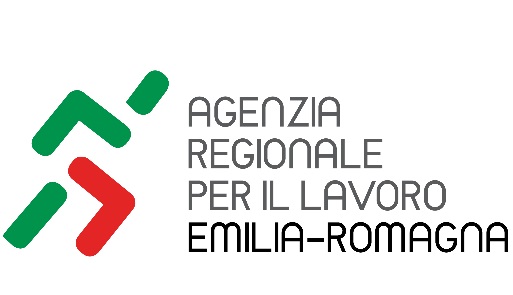 MODULO  di domandaALL'AGENZIA REGIONALE PER IL LAVOROVia Aldo Moro 3840127 Bologna BOOGGETTO: DOMANDA MOBILITA’ VOLONTARIA RISERVATA AL PERSONALE REGIONALE IN POSIZIONE DI COMANDO o DISTACCO PER LA COPERTURA DI 1 POSTO DI “ASSISTENTE AMMINISTRATIVO CONTABILE” CAT. C E 1 POSTO DI “OPERATORE AMMINISTRATIVO CONTABILE” CAT. B PRESSO L’AGENZIA REGIONALE PER IL LAVORO DELL’EMILIA-ROMAGNA.Il/La sottoscritto/a  ________________________________________________________________________________ nato/a a _________________________________________________(______) il _______________________________ residente a ________________________________________________ in Via _________________________________ n. _________ cap ________ prov. _________ tel. _______/__________________ cell. _______/___________________e-mail ___________________________________________________________________________________________codice fiscale _____________________________________________________________________________________  CHIEDEdi partecipare alla procedura di mobilità indicata in oggetto per il seguente posto:  -“Assistente amministrativo-contabile” ----------------cat. C -“Operatore amministrativo-contabile” ----------------cat. Ba tal fine, sotto la propria personale responsabilità:DICHIARAdi essere dipendente a tempo indeterminato con orario di lavoro a tempo pieno / tempo parziale con percentuale pari a _____ (cancellare la dicitura che non interessa) della Regione Emilia-Romagna in posizione di Distacco – Comando presso l’Agenzia Regionale per il lavoro dal _______________;di essere attualmente inquadrato nella categoria: C - posizione economica _____ del comparto funzioni locali; B - posizione economica _____ del comparto funzioni locali;di non aver riportato nei due anni precedenti la data di scadenza del presente avviso sanzioni disciplinari e di non avere procedimenti disciplinari in corsoIl/La sottoscritto/a dichiara inoltre:di acconsentire espressamente al trattamento dei propri dati personali, riportati nella presente domanda e nella documentazione allegata, per le finalità derivanti dall’espletamento della presente procedura.di aver preso visione delle modalità di comunicazione della data del colloquio come stabilite dall'avviso di mobilità;che, ai sensi degli artt. 46 e 47 del DPR 28.12.2000 n. 445, quanto indicato nella presente domanda e nella documentazione allegata è conforme al vero. Il/La sottoscritto/a è consapevole che l’Agenzia Regionale per il Lavoro provvederà ad effettuare controlli sulla veridicità delle dichiarazioni rese. Qualora dal controllo emerga la non veridicità del contenuto delle dichiarazioni, il candidato, ferma la responsabilità penale a suo carico ai sensi dell’art. 76 del DPR 28.12.2000 n. 445, è consapevole di poter decadere dai benefici eventualmente conseguenti al provvedimento emanato sulla base delle medesime;_________________ lì ________________luogo                                                        datain fede(firma autografa)Si allega:fotocopia del documento d’identità 